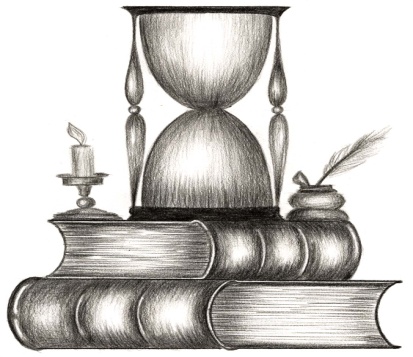 КУНЬИНСКАЯ ЦЕНТРАЛЬНАЯ РАЙОННАЯ БИБЛИОТЕКАОТДЕЛ ИНФОРМАЦИОННО-ПРАВОВОЙ РАБОТЫБЮЛЛЕТЕНЬновых поступлений литературыв фонд Центральной районной библиотекиза II-й квартал 2014 года.п. Кунья2014 г.2. ЕСТЕСТВЕННЫЕ НАУКИ24я72     Соколова, И. А. ЕГЭ 2014. Химия: тематические тренировочные С59    задания / И. А. Соколова. – М. : Эксмо, 2013. – 96 с. – (ЕГЭ. Темати-           ческие тренировочные задания).3. ТЕХНИКА. ТЕХНИЧЕСКИЕ НАУКИ31.2        Шмаков, С. Б. Профессиональные советы домашнему электрику / Ш71   С. Б. Шмаков. – СПб. : Наука и Техника, 2014. – 400 с.32.97        Андрианов, В. Десятипальцевый метод печати на компьютере / А65    В. Андрианов. – 2-е изд. – СПб. : Питер, 2014. – 64 с. : тл.32.97       Кузьменко, Н. Г. Компьютерные сети и сетевые технологии /  К89    Н. Г. Кузьменко. – СПб. : Наука и Техника, 2013. – 368 с. : ил.32.97        Серогородский, В. В. EXCEL 2010. Пошаговый самоучитель +С32    Справочник пользователя / В. В. Серогородский и др. – СПб. : Наука          и Техника, 2014. – 400 с. : ил.32.97       Филатова, В. О. 1С для начинающих: понятный самоучитель /Ф51    В. О. Филатова. – СПб. : Питер, 2014. – 256 с. : ил.32.97        Шасанкар, К. Zend Framework 2.0 разработка веб-приложений /Ш27   СПб. : Питер, 2014. – 208 с. : ил. – (Серия «Библиотека программиста»).32.97я2       Лебедев, А. Понятный самоучительExcel 2013 / А. Лебедев. –    Л33      СПб. : Питер, 2014. – 128 с. : ил.36.99       Рецепты для мультиварки. – СПб. : Питер, 2014. – 80 с. : ил.  Р45 5. ЗДРАВООХРАНЕНИЕ. МЕДИЦИНСКИЕ НАУКИ53.5        Реамберин: клинические и экспериментальные исследования: Р31    реферативный сборник научных работ, процитированных в PubMed          (база данных медицинских и биологических публикаций) в 2012 году/          под ред. В. Г. Белова. – Санкт-Петербург, 2013. – 288 с.55.1        Повышение эффективности и снижение побочных эффектовП42   антибактериальной терапии методом системной энзимотерапии:          Методические рекомендации №42. – М., 2012. – 32 с.60. СОЦИАЛЬНЫЕ НАУКИ В ЦЕЛОМ. ОБЩЕСТВОЗНАНИЕ 60.7        Миграция населения: итоги Всероссийской переписи населенияМ57   2010 года / Федер. служба гос. статистики. – М. : ИИЦ «Статистика          России», 2013. – 32 с.63. ИСТОРИЯ. ИСТОРИЧЕСКИЕ НАУКИ63.3(2)        Великий русский ученый Д. И. Менделеев и современное значение  В27      его системного подхода к познанию мира и России: материалы «кругло-              го стола» в Государственной Думе. – М., 2014. – 96 с.63.3(2)       Вставайте, люди русские!: материалы «круглого стола» в Госдуме  В84     ФС РФ. – М., 2011. – 160 с.63.3(2)       Никитин, В. С. Лад – русская модель мира. Теоретические основы  Н62     и практика национально-освободительной борьбы / В. С. Никитин. –              М., 2012. – 128 с.63.3(2)       Никитин, В. С. Русский Мир: проблемы и пути решения (Депутатская  Н62     деятельность Никитина В. С.). – Псков: ООО фирма «Псковское               Возрождение», 2010. – 112 с.63.3(2Рос-4Пс)       Граненков, П. Д. Я повенчан с Россией / П. Д. Граненков,      Г77               В. А. Гринев. – Великие Луки: ООО «Великолукская город-                           ская типография», 2014. – 394 с.: ил.65. ЭКОНОМИКА. ЭКОНОМИЧЕСКИЕ НАУКИ65.052.2     Гартвич, А. В. Популярная бухгалтерия. Как понять     Г21      бухгалтерский учет / А. В. Гартвич. – СПб. : Питер, 2014. –                  272 с. : ил.65.29        Котлер, Ф. Маркетинг. Менеджмент. Экспресс-курс / Ф. Котлер К73    и др. – 3-е изд. – СПб. : Питер, 2014. – 480 с. : ил. – (Серия «Класси-            ческий зарубежный учебник).65.42        Колодник, Д. Розничный магазин: как удвоить продажи / Д.  К61   Колодник, Д. Подольский. – СПб. : Питер, 2013. – 160 с. : ил.66. ПОЛИТИКА. ПОЛИТОЛОГИЯ66.77(2Рос-4Пс)       Псковщина – наш общий дом: книга-альбом о       П86               деятельности национальных общественных организаций. –                             Псков, 2013. – 196 с. : ил.67. ПРАВО. ЮРИДИЧЕСКИЕ НАУКИ67.3        Пашенцев, Д. А. История государства и права России в схемах /П22   Д. А. Пашенцев. – М. : Эксмо, 2014. – 160 с. – (Право – наглядно и          доступно).75. ФИЗИЧЕСКАЯ КУЛЬТУРА И СПОРТ75.58       Калиниченко, Н. М. Практикум по шахматной тактике.  К17    Уничтожение защиты / Н. М. Калиниченко. – СПб. : Питер, 2014. –             176 с. : ил.75.58        Нанн, Дж. Шахматы. Тактика игры / Дж. Нанн. – СПб. : Питер,   Н25   2014. – 160 с. : ил.81. ЯЗЫКОЗНАНИЕ (ЛИНГВИСТИКА)81.411.2     Львова, С. И. ЕГЭ 2013. Русский язык: сборник заданий / С. И.   Л89     Львова. – М. : Эксмо, 2012. – 192 с. – (ЕГЭ. Сборник заданий).81.411.2        Мальцева, Л. И. Русский язык. Все для ЕГЭ 2014. Книга II /   М21      Л. И. Мальцева, Н. М. Смеречинская. – Ростов н/Д: Издатель                Мальцев Д. А., М. : Народное образование, 2014. – 320 с.81.411.2        Русский язык. 9 класс. Итоговая аттестация 2014 / Л. И.    Р89      Мальцева, П. И. Нелин, Т. М. Бандоля, Н. М. Смеречинская. –                 Ростов н/Д: Издатель Мальцев Д. А., М. : Народное образование,                2014. – 384 с.83. ЛИТЕРАТУРОВЕДЕНИЕ83.3(2=411.2)       Материалы XVI Февральских чтений памяти С. С. Гейченко     М34            «Хранители» (14-16 февраля 2013 года): [сб. ст.]. – Сельцо                        Михайловское: Пушкинский Заповедник, 2013. – 272 с. –                        (Серия «Михайловская пушкиниана»; вып. 60)84. ХУДОЖЕСТВЕННАЯ ЛИТЕРАТУРАР2        Скобари: альманах псковских писателей / сост., ред. И. О. Исаев. –С44   Псков: обл. тип., 2013. – 200 с. : ил.Р2        Тарасов, Ю. Новый Брауншвейг / Ю. Тарасов. – Псков: ИздательствоТ19  ООО «ЛОГОС Плюс», 2011. – 188 с.85. ИСКУССТВО. ИСКУССТВОЗНАНИЕ85.334       Шестакова, Е. Говори красиво и уверенно. Постановка голоса Ш51     и речи / Е. Шестакова. – СПб. : Питер, 2014. – 192 с. : ил.88. ПСИХОЛОГИЯ88     Хлевная, Е. Где твоя волшебная кнопка? Как развивать эмоциональныйХ55 интеллект / Е. Хлевная, Л. Южанинова. – СПб. : Питер, 2013. – 240 с.: ил.88.4        Самоукина, Н. Живой театр тренинга: технологии, упражнения,С17   игры, сценарии / Н. Самоукина. – СПб. : Питер, 2014. – 272 с. : ил. –         (Серия «Практическая психология»).91. БИБЛИОГРАФИЧЕСКИЕ ПОСОБИЯ91.9:83       Поэзия критической мысли: к 200-летию со дня рождения   П67     Виссариона Григорьевича Белинского: биобиблиогр. указ. лит. /               сост. И. Б. Бомейко. – Псков: ООО «ЛОГОС Плюс», 2011. – 116 с. –              (Великие имена. Великие даты. Вып. 1).Составитель: зав. отделом информационно-правовой работы                        Коноваленкова Т. В.